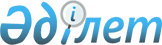 Аягөз аудандық мәслихатының 2018 жылғы 29 желтоқсандағы № 33/223-VІ "2019-2021 жылдарға арналған Аягөз қаласының, Ақтоғай кенттік округінің, Баршатас ауылдық округінің, Мамырсу ауылдық округінің, Тарлаулы ауылдық округінің, Тарбағатай ауылдық округінің бюджеттері туралы" шешіміне өзгерістер енгізу туралы
					
			Күшін жойған
			
			
		
					Шығыс Қазақстан облысы Аягөз аудандық мәслихатының 2019 жылғы 15 қазандағы № 40/278-VI шешімі. Шығыс Қазақстан облысының Әділет департаментінде 2019 жылғы 28 қазанда № 6229 болып тіркелді. Күші жойылды - Шығыс Қазақстан облысы Аягөз аудандық мәслихатының 2020 жылғы 10 қаңтардағы № 43/300-VI шешімімен
      Ескерту. Күші жойылды - Шығыс Қазақстан облысы Аягөз аудандық мәслихатының 10.01.2020 № 43/300-VI шешімімен (01.01.2020 бастап қолданысқа енгізіледі).

      ЗҚАИ-ның ескертпесі.

      Құжаттың мәтінінде түпнұсқаның пунктуациясы мен орфографиясы сақталған.
      Қазақстан Республикасының 2008 жылғы 4 желтоқсандағы Бюджет кодексінің 109-1 бабына, Қазақстан Республикасының 2001 жылғы 23 қаңтардағы "Қазақстан Республикасындағы жергілікті мемлекеттік басқару және өзін-өзі басқару туралы" Заңының 6-бабының 1-тармағының 1) тармақшасына және Аягөз аудандық мәслихатының 2019 жылғы 01 қазандағы № 40/274-VI "2019-2021 жылдарға арналған Аягөз ауданының бюджеті туралы" Аягөз аудандық мәслихатының 2018 жылғы 24 желтоқсандағы №33/214-VІ шешіміне өзгерістер енгізу туралы" шешіміне (нормативтік құқықтық актілерді мемлекеттік тіркеу Тізілімінде 6195 нөмірімен тіркелген) сәйкес, Аягөз аудандық мәслихаты ШЕШІМ ҚАБЫЛДАДЫ:
      1. Аягөз аудандық мәслихатының 2018 жылғы 29 желтоқсандағы №33/223-VІ "2019-2021 жылдарға арналған Аягөз қаласының, Ақтоғай кенттік округінің, Баршатас ауылдық округінің, Мамырсу ауылдық округінің бюджеттері туралы" шешіміне (нормативтік құқықтық актілерді мемлекеттік тіркеу Тізілімінде 5-6-192 нөмірімен тіркелген, Қазақстан Республикасының нормативтік құқықтық актілерінің электрондық түрдегі эталондық бақылау банкінде 2019 жылдың 22 қаңтарында жарияланған) мынадай өзгерістер енгізілсін:
      1- тармақ келесі редакцияда жазылсын:
      "1. 2019-2021 жылдарға арналған Аягөз қаласының бюджеті тиісінше 1, 2 және 3 қосымшаларға сәйкес, соның ішінде 2019 жылға мынадай көлемдерде бекітілсін:
      1) кірістер – 909279,0 мың теңге, соның ішінде: 
      салықтық түсімдер – 220587,9 мың теңге; 
      салықтық емес түсімдер – 3616,0 мың теңге; 
      негізгі капиталды сатудан түсетін түсімдер – 0,0 мың теңге;
      трансферттер түсімі –685075,1 мың теңге;
      2) шығындар – 915113,2 мың теңге;
      3) таза бюджеттік кредиттеу – 0,0 мың теңге, соның ішінде:
      бюджеттік кредиттер – 0,0 мың теңге;
      бюджеттік кредиттерді өтеу – 0,0 мың теңге; 
      4) қаржы активтерімен операциялар бойынша сальдо – 0,0 мың теңге, соның ішінде:
      қаржы активтерін сатып алу – 0,0 мың теңге;
      мемлекеттің қаржы активтерін сатудан түсетін түсімдер – 0,0 мың теңге;
      5) бюджет тапшылығы (профициті) – - 5834,2 мың теңге;
      6) бюджет тапшылығын қаржыландыру (профицитін пайдалану) – 5834,2 мың теңге, соның ішінде:
      қарыздар түсімі – 0,0 мың теңге;
      қарыздарды өтеу – 0,0 мың теңге;
      бюджет қаражатының пайдаланылатын қалдықтары – 5834,2 мың теңге."; 
      3- тармақ келесі редакцияда жазылсын:
      "3. 2019-2021 жылдарға арналған Ақтоғай кенттік округінің бюджеті тиісінше 4, 5 және 6 қосымшаларға сәйкес, соның ішінде 2019 жылға мынадай көлемдерде бекітілсін:
      1) кірістер – 59212,6 мың теңге, соның ішінде:
      салықтық түсімдер – 23934,0 мың теңге; 
      салықтық емес түсімдер – 38,0 мың теңге; 
      негізгі капиталды сатудан түсетін түсімдер – 0,0 мың теңге;
      трансферттер түсімі – 35240,6 мың теңге;
      2) шығындар – 74647,3 мың теңге;
      3) таза бюджеттік кредиттеу – 0,0 мың теңге, соның ішінде:
      бюджеттік кредиттер – 0,0 мың теңге;
      бюджеттік кредиттерді өтеу – 0,0 мың теңге; 
      4) қаржы активтерімен операциялар бойынша сальдо – 0,0 мың теңге, соның ішінде:
      қаржы активтерін сатып алу – 0,0 мың теңге;
      мемлекеттің қаржы активтерін сатудан түсетін түсімдер – 0,0 мың теңге;
      5) бюджет тапшылығы (профициті) – - 15434,7 мың теңге;
      6) бюджет тапшылығын қаржыландыру (профицитін пайдалану) – 15434,7 мың теңге, соның ішінде:
      қарыздар түсімі – 0,0 мың теңге;
      қарыздарды өтеу – 0,0 мың теңге;
      бюджет қаражатының пайдаланылатын қалдықтары – 15434,7 мың теңге."; 
      5- тармақ келесі редакцияда жазылсын:
      "5. 2019-2021 жылдарға арналған Баршатас ауылдық округінің бюджеті тиісінше 7, 8 және 9 қосымшаларға сәйкес, соның ішінде 2019 жылға мынадай көлемдерде бекітілсін:
      1) кірістер – 31742,1 мың теңге, соның ішінде:
      салықтық түсімдер – 3541,0 мың теңге; 
      салықтық емес түсімдер – 63,0 мың теңге; 
      негізгі капиталды сатудан түсетін түсімдер – 0,0 мың теңге;
      трансферттер түсімі – 28138,1 мың теңге;
      2) шығындар – 34409,6 мың теңге;
      3) таза бюджеттік кредиттеу – 0,0 мың теңге, соның ішінде:
      бюджеттік кредиттер – 0,0 мың теңге;
      бюджеттік кредиттерді өтеу – 0,0 мың теңге; 
      4) қаржы активтерімен операциялар бойынша сальдо – 0,0 мың теңге, соның ішінде:
      қаржы активтерін сатып алу – 0,0 мың теңге;
      мемлекеттің қаржы активтерін сатудан түсетін түсімдер – 0,0 мың теңге;
      5) бюджет тапшылығы (профициті) – - 2667,5 мың теңге;
      6) бюджет тапшылығын қаржыландыру (профицитін пайдалану) – 2667,5 мың теңге, соның ішінде:
      қарыздар түсімі – 0,0 мың теңге;
      қарыздарды өтеу – 0,0 мың теңге;
      бюджет қаражатының пайдаланылатын қалдықтары – 2667,5 мың теңге."; 
      7- тармақ келесі редакцияда жазылсын:
      "7. 2019-2021 жылдарға арналған Мамырсу ауылдық округінің бюджеті тиісінше 10, 11 және 12 қосымшаларға сәйкес, соның ішінде 2019 жылға мынадай көлемдерде бекітілсін:
      1) кірістер – 44005,0 мың теңге, соның ішінде:
      салықтық түсімдер – 5443,0 мың теңге; 
      салықтық емес түсімдер – 74,0 мың теңге; 
      негізгі капиталды сатудан түсетін түсімдер – 0,0 мың теңге;
      трансферттер түсімі – 38488,0 мың теңге;
      2) шығындар – 46909,4 мың теңге;
      3) таза бюджеттік кредиттеу – 0,0 мың теңге, соның ішінде:
      бюджеттік кредиттер – 0,0 мың теңге;
      бюджеттік кредиттерді өтеу – 0,0 мың теңге; 
      4) қаржы активтерімен операциялар бойынша сальдо – 0,0 мың теңге, соның ішінде:
      қаржы активтерін сатып алу – 0,0 мың теңге;
      мемлекеттің қаржы активтерін сатудан түсетін түсімдер – 0,0 мың теңге;
      5) бюджет тапшылығы (профициті) – - 2904,4 мың теңге;
      6) бюджет тапшылығын қаржыландыру (профицитін пайдалану) – 2904,4 мың теңге, соның ішінде:
      қарыздар түсімі – 0,0 мың теңге;
      қарыздарды өтеу – 0,0 мың теңге;
      бюджет қаражатының пайдаланылатын қалдықтары – 2904,4 мың теңге"; 
      9- тармақ келесі редакцияда жазылсын:
      "9. 2019-2021 жылдарға арналған Тарлаулы ауылдық округінің бюджеті тиісінше 13, 14 және 15 қосымшаларға сәйкес, соның ішінде 2019 жылға мынадай көлемдерде бекітілсін:
      1) кірістер – 32740,0 мың теңге, соның ішінде:
      салықтық түсімдер – 1600,0 мың теңге; 
      салықтық емес түсімдер – 0,0 мың теңге; 
      негізгі капиталды сатудан түсетін түсімдер – 0,0 мың теңге;
      трансферттер түсімі – 31140,0 мың теңге;
      2) шығындар – 33564,7 мың теңге;
      3) таза бюджеттік кредиттеу – 0,0 мың теңге, соның ішінде:
      бюджеттік кредиттер – 0,0 мың теңге;
      бюджеттік кредиттерді өтеу – 0,0 мың теңге; 
      4) қаржы активтерімен операциялар бойынша сальдо – 0,0 мың теңге, соның ішінде:
      қаржы активтерін сатып алу – 0,0 мың теңге;
      мемлекеттің қаржы активтерін сатудан түсетін түсімдер – 0,0 мың теңге;
      5) бюджет тапшылығы (профициті) – - 824,7 мың теңге;
      6) бюджет тапшылығын қаржыландыру (профицитін пайдалану) – 824,7 мың теңге, соның ішінде:
      қарыздар түсімі – 0,0 мың теңге;
      қарыздарды өтеу – 0,0 мың теңге;
      бюджет қаражатының пайдаланылатын қалдықтары – 824,7 мың теңге."; 
      11- тармақ келесі редакцияда жазылсын:
      "11. 2019-2021 жылдарға арналған Тарбағатай ауылдық округінің бюджеті тиісінше 16, 17 және 18 қосымшаларға сәйкес, соның ішінде 2019 жылға мынадай көлемдерде бекітілсін:
      1) кірістер – 30377,0 мың теңге, соның ішінде:
      салықтық түсімдер – 2840,0 мың теңге; 
      салықтық емес түсімдер – 10,0 мың теңге; 
      негізгі капиталды сатудан түсетін түсімдер – 0,0 мың теңге;
      трансферттер түсімі – 27527,0 мың теңге;
      2) шығындар –31886,7 мың теңге;
      3) таза бюджеттік кредиттеу – 0,0 мың теңге, соның ішінде:
      бюджеттік кредиттер – 0,0 мың теңге;
      бюджеттік кредиттерді өтеу – 0,0 мың теңге; 
      4) қаржы активтерімен операциялар бойынша сальдо – 0,0 мың теңге, соның ішінде:
      қаржы активтерін сатып алу – 0,0 мың теңге;
      мемлекеттің қаржы активтерін сатудан түсетін түсімдер – 0,0 мың теңге;
      5) бюджет тапшылығы (профициті) – - 1509,7 мың теңге;
      6) бюджет тапшылығын қаржыландыру (профицитін пайдалану) – 1509,7 мың теңге, соның ішінде:
      қарыздар түсімі – 0,0 мың теңге;
      қарыздарды өтеу – 0,0 мың теңге;
      бюджет қаражатының пайдаланылатын қалдықтары – 1509,7 мың теңге."; 
      аталған шешімнің 1, 4, 7, 10, 13 және 16 қосымшалары осы шешімнің 1, 2, 3, 4, 5 және 6 қосымшаларына сәйкес жаңа редакцияда жазылсын.
      2. Осы шешiм 2019 жылдың 1 қаңтарынан бастап қолданысқа енгізіледі. 2019 жылға Аягөз қаласының бюджеті 2019 жылға Ақтоғай кенттік округінің бюджеті 2019 жылға Баршатас ауылдық округінің бюджеті 2019 жылға Мамырсу ауылдық округінің бюджеті 2019 жылға Тарлаулы ауылдық округінің бюджеті 2019 жылға Тарбағатай ауылдық округінің бюджеті
					© 2012. Қазақстан Республикасы Әділет министрлігінің «Қазақстан Республикасының Заңнама және құқықтық ақпарат институты» ШЖҚ РМК
				
      Сессия төрағасы

Н. Дюсенбаев

      Аягөз аудандық мәслихат хатшысы

С. Искаков
Аягөз аудандық маслихатының 
2019 жылғы 15 қазандағы 
№ 40/278-VI шешіміне 
1 қосымшаАягөз аудандық маслихатының 
2018 жылғы 29 желтоқсандағы 
№ 33/223-VI шешіміне 
1 қосымша
Санаты
Санаты
Санаты
Санаты
Санаты
Сома (мың теңге)
Сыныбы
Сыныбы
Сыныбы
Сыныбы
Сома (мың теңге)
Iшкi сыныбы
Iшкi сыныбы
Iшкi сыныбы
Сома (мың теңге)
Ерекшелiгi
Ерекшелiгi
Сома (мың теңге)
Атауы
Сома (мың теңге)
I. Кірістер
909279,0
1
Салықтық түсімдер
220587,9
01
Табыс салығы
123224,0
2
Жеке табыс салығы
123224,0
02
Төлем көзінен салық салынбайтын табыстардан ұсталатын жеке табыс салығы 
123224,0
04
Меншiкке салынатын салықтар
97250,9
1
Мүлiкке салынатын салықтар
2740,0
02
Жеке тұлғалардың мүлкiне салынатын салық
2740,0
3
Жер салығы
9829,0
02
Жер салығы
9829,0
4
Көлiк құралдарына салынатын салық
84681,9
01
Заңды тұлғалардан көлiк құралдарына салынатын салық
3933,0
02
Жеке тұлғалардан көлiк құралдарына салынатын салық
80748,9
05
Тауарларға, жұмыстарға және қызметтерге салынатын iшкi салықтар 
113,0
4
Кәсiпкерлiк және кәсiби қызметтi жүргiзгенi үшiн алынатын алымдар
113,0
30
Сыртқы (көрнекі) жарнаманы аудандық маңызы бар қалалар, ауылдар, кенттер, ауылдық округтер аумақтары арқылы өтетін республикалық, облыстық және аудандық маңызы бар жалпыға ортақ пайдаланылатын автомобиль жолдарының бөлiнген белдеуiндегі жарнаманы тұрақты орналастыру объектілерінде және аудандық маңызы бар қаладағы, ауылдағы, кенттегі үй-жайлардың шегінен тыс ашық кеңістікте орналастырғаны үшін төлемақы
113,0
2
Салықтық емес түсiмдер
3616,0
01
Мемлекеттік меншіктен түсетін кірістер
2272,0
5
Мемлекет меншігіндегі мүлікті жалға беруден түсетін кірістер
2272,0
10
Аудандық маңызы бар қала, ауыл, кент, ауылдық округ коммуналдық меншігінің мүлкін жалға беруден түсетін кірістер
2272,0
06
Басқа да салықтық емес түсiмдер 
1344,0
1
Басқа да салықтық емес түсiмдер 
1344,0
09
Жергіліктік бюджетке түсетін салықтық емес басқа да түсімдер 
1344,0
3
Негізгі капиталды сатудан түсетін түсімдер
0,0
4
Трансферттер түсімі
685075,1
02
Мемлекеттiк басқарудың жоғары тұрған органдарынан түсетiн трансферттер
685075,1
3
Аудандық (облыстық маңызы бар қаланың) бюджетінен трансферттер
685075,1
01
Ағымдағы нысаналы трансферттер
658056,1
03
Субвенциялар
27019,0
Функционалдық топ
Функционалдық топ
Функционалдық топ
Функционалдық топ
Функционалдық топ
Функционалдық топ
Сома (мың теңге)
Функционалдық кіші топ
Функционалдық кіші топ
Функционалдық кіші топ
Функционалдық кіші топ
Функционалдық кіші топ
Сома (мың теңге)
Бюджеттік бағдарламалардың әкiмшiсi
Бюджеттік бағдарламалардың әкiмшiсi
Бюджеттік бағдарламалардың әкiмшiсi
Бюджеттік бағдарламалардың әкiмшiсi
Сома (мың теңге)
Бағдарлама
Бағдарлама
Бағдарлама
Сома (мың теңге)
Кіші бағдарлама
Кіші бағдарлама
Сома (мың теңге)
Атауы
Сома (мың теңге)
ІІ. Шығындар
915113,2
01
Жалпы сипаттағы мемлекеттiк қызметтер 
153622,8
1
Мемлекеттiк басқарудың жалпы функцияларын орындайтын өкiлдi, атқарушы және басқа органдар
141869,5
124
Аудандық маңызы бар қала, ауыл, кент, ауылдық округ әкімінің аппараты
141869,5
001
Аудандық маңызы бар қала, ауыл, кент, ауылдық округ әкімінің қызметін қамтамасыз ету жөніндегі қызметтер
83365,5
022
Мемлекеттік органның күрделі шығыстары
58504,0
2
Қаржылық қызмет
11753,3
124
Аудандық маңызы бар қала, ауыл, кент, ауылдық округ әкімінің аппараты
11753,3
053
Аудандық маңызы бар қаланың, ауылдың, кенттің, ауылдық округтің коммуналдық мүлкін басқару
11753,3
04
Бiлiм беру
0,0
1
Мектепке дейінгі тәрбие және оқыту
0,0
124
Аудандық маңызы бар қала, ауыл, кент, ауылдық округ әкімінің аппараты
0,0
004
Мектепке дейінгі тәрбиелеу және оқыту және мектепке дейінгі тәрбиелеу және оқыту ұйымдарында медициналық қызмет көрсетуді ұйымдастыру
0,0
07
Тұрғын үй-коммуналдық шаруашылық
348953,3
2
Коммуналдық шаруашылық
0,0
124
Аудандық маңызы бар қала, ауыл, кент, ауылдық округ әкімінің аппараты
0,0
014
Елді мекендерді сумен жабдықтауды ұйымдастыру
0,0
3
Елді-мекендерді көркейту
348953,3
124
Аудандық маңызы бар қала, ауыл, кент, ауылдық округ әкімінің аппараты
348953,3
008
Елді мекендердегі көшелерді жарықтандыру
109686,3
009
Елді мекендердің санитариясын қамтамасыз ету
7466,8
010
Жерлеу орындарын ұстау және туыстары жоқ адамдарды жерлеу
535,0
011
Елді мекендерді абаттандыру мен көгалдандыру
231265,2
12
Көлiк және коммуникация
406702,9
1
Автомобиль көлiгi
406702,9
124
Аудандық маңызы бар қала, ауыл, кент, ауылдық округ әкімінің аппараты
406702,9
013
Аудандық маңызы бар қалаларда, ауылдарда, кенттерде, ауылдық округтерде автомобиль жолдарының жұмыс істеуін қамтамасыз ету
406702,9
15
Трансферттер
5834,2
1
Трансферттер
5834,2
124
Аудандық маңызы бар қала, ауыл, кент, ауылдық округ әкімінің аппараты
5834,2
048
Пайдаланылмаған (толық пайдаланылмаған) нысаналы трансферттерді қайтару
5834,2
ІІІ. Таза бюджеттік кредиттеу
0,0
Бюджеттік кредиттер
0,0
Бюджеттік кредиттерді өтеу
0,0
ІV. Қаржы активтерімен операциялар бойынша сальдо
0,0
Қаржы активтерін сатып алу
0,0
Мемлекеттің қаржы активтерін сатудан түсетін түсімдер
0,0
V. Бюджет тапшылығы (профициті)
-5834,2
VІ. Бюджет тапшылығын қаржыландыру (профицитін пайдалану)
5834,2
Қарыздар түсімі
0,0
Қарыздарды өтеу
0,0
8
Бюджет қаражатының пайдаланылатын қалдықтары 
5834,2
01
Бюджет қаражаты қалдықтары
5834,2
1
Бюджет қаражатының бос қалдықтары
5834,2
01
Бюджет қаражатының бос қалдықтары
5834,2Аягөз аудандық маслихатының 
2019 жылғы 15 қазандағы 
№ 40/278-VI шешіміне 
2 қосымшаАягөз аудандық маслихатының 
2018 жылғы 29 желтоқсандағы 
№ 33/223-VI шешіміне 
4 қосымша
Санаты
Санаты
Санаты
Санаты
Санаты
Сома (мың теңге)
Сыныбы
Сыныбы
Сыныбы
Сыныбы
Сома (мың теңге)
Iшкi сыныбы
Iшкi сыныбы
Iшкi сыныбы
Сома (мың теңге)
Ерекшелiгi
Ерекшелiгi
Сома (мың теңге)
Атауы
Сома (мың теңге)
I. Кірістер 
59212,6
1
Салықтық түсімдер
23934,0
01
Табыс салығы
16031,0
2
Жеке табыс салығы
16031,0
02
Төлем көзінен салық салынбайтын табыстардан ұсталатын жеке табыс салығы 
16031,0
04
Меншiкке салынатын салықтар
7903,0
1
Мүлiкке салынатын салықтар
243,0
02
Жеке тұлғалардың мүлкiне салынатын салық
243,0
3
Жер салығы
1839,0
02
Елдi мекендер жерлерiне жеке тұлғалардан алынатын жер салығы
1839,0
4
Көлiк құралдарына салынатын салық
5821,0
01
Заңды тұлғалардан көлiк құралдарына салынатын салық
229,0
02
Жеке тұлғалардан көлiк құралдарына салынатын салық
5592,0
2
Салықтық емес түсiмдер
38,0
01
Мемлекеттік меншіктен түсетін кірістер
38,0
5
Мемлекет меншігіндегі мүлікті жалға беруден түсетін кірістер
38,0
10
Аудандық маңызы бар қала, ауыл, кент, ауылдық округ коммуналдық меншігінің мүлкін жалға беруден түсетін кірістер
38,0
6
Басқада салықтық түсімдер
0,0
1
Басқада салықтық түсімдер
0,0
17
Жергілікті өзін-өзі басқарудың қолма қол ақшаны бақылау шотынан қаражат қалдықтарының түсімдері
0,0
3
Негізгі капиталды сатудан түсетін түсімдер
0,0
4
Трансферттер түсімі
35240,6
02
Мемлекеттiк басқарудың жоғары тұрған органдарынан түсетiн трансферттер
35240,6
3
Аудандық (облыстық маңызы бар қаланың) бюджетінен трансферттер
35240,6
01
Ағымдағы нысаналы трансферттер
20388,6
03
Субвенциялар
14852,0
Функционалдық топ
Функционалдық топ
Функционалдық топ
Функционалдық топ
Функционалдық топ
Функционалдық топ
Сома (мың теңге)
Функционалдық кіші топ
Функционалдық кіші топ
Функционалдық кіші топ
Функционалдық кіші топ
Функционалдық кіші топ
Сома (мың теңге)
Бюджеттік бағдарламалардың әкiмшiсi
Бюджеттік бағдарламалардың әкiмшiсi
Бюджеттік бағдарламалардың әкiмшiсi
Бюджеттік бағдарламалардың әкiмшiсi
Сома (мың теңге)
Бағдарлама
Бағдарлама
Бағдарлама
Сома (мың теңге)
Кіші бағдарлама
Кіші бағдарлама
Сома (мың теңге)
Атауы
Сома (мың теңге)
ІІ. Шығындар
74647,3
01
Жалпы сипаттағы мемлекеттiк қызметтер 
32210,7
1
Мемлекеттiк басқарудың жалпы функцияларын орындайтын өкiлдi, атқарушы және басқа органдар
32210,7
124
Аудандық маңызы бар қала, ауыл, кент, ауылдық округ әкімінің аппараты
32210,7
001
Аудандық маңызы бар қала, ауыл, кент, ауылдық округ әкімінің қызметін қамтамасыз ету жөніндегі қызметтер
31297,7
022
Мемлекеттік органның күрделі шығыстары
913,0
04
Бiлiм беру
0,0
1
Мектепке дейінгі тәрбие және оқыту
0,0
124
Аудандық маңызы бар қала, ауыл, кент, ауылдық округ әкімінің аппараты
0,0
004
Мектепке дейінгі тәрбиелеу және оқыту және мектепке дейінгі тәрбиелеу және оқыту ұйымдарында медициналық қызмет көрсетуді ұйымдастыру
0,0
07
Тұрғын үй-коммуналдық шаруашылық
29849,0
3
Елді-мекендерді көркейту
29849,0
124
Аудандық маңызы бар қала, ауыл, кент, ауылдық округ әкімінің аппараты
29849,0
008
Елді мекендердегі көшелерді жарықтандыру
19343,8
009
Елді мекендердің санитариясын қамтамасыз ету
0,0
010
Жерлеу орындарын ұстау және туыстары жоқ адамдарды жерлеу
0,0
011
Елді мекендерді абаттандыру мен көгалдандыру
10505,2
12
Көлiк және коммуникация
2832,5
1
Автомобиль көлiгi
2832,5
124
Аудандық маңызы бар қала, ауыл, кент, ауылдық округ әкімінің аппараты
2832,5
013
Аудандық маңызы бар қалаларда, ауылдарда, кенттерде, ауылдық округтерде автомобиль жолдарының жұмыс істеуін қамтамасыз ету
2832,5
13
Басқалар
6435,0
9
Басқалар
6435,0
124
Аудандық маңызы бар қала, ауыл, кент, ауылдық округ әкімінің аппараты
6435,0
040
Өңірлерді дамытудың 2020 жылға дейнгі бағдарламасы шеңберінде өңірлерді экономикалық дамытуға жәрдемдесу бойынша шараларды іске асыруға ауылдық елдімекендерді жайластыруды шешуге арналған іс-шараларды іске асыру
6435,0
15
Трансферттер
3320,1
1
Трансферттер
3320,1
124
Аудандық маңызы бар қала, ауыл, кент, ауылдық округ әкімінің аппараты
3320,1
048
Пайдаланылмаған (толық пайдаланылмаған) нысаналы трансферттерді қайтару
3320,1
ІІІ. Таза бюджеттік кредиттеу
0,0
Бюджеттік кредиттеу
0,0
Бюджеттік кредиттерді өтеу
0,0
ІV. Қаржы активтерімен операциялар бойынша сальдо
0,0
Қаржы активтерін сатып алу
0,0
Мемлекеттің қаржы активтерін сатудан түсетін түсімдер
0,0
V. Бюджет тапшылығы (профициті)
-15434,7
VІ. Бюджет тапшылығын қаржыландыру (профицитін пайдалану)
15434,7
Қарыздар түсімі
0,0
Қарыздарды өтеу
0,0
8
Бюджет қаражатының пайдаланылатын қалдықтары 
15434,7
01
Бюджет қаражаты қалдықтары
15434,7
1
Бюджет қаражатының бос қалдықтары
15434,7Аягөз аудандық маслихатының 
2019 жылғы 15 қазандағы 
№ 40/278-VI шешіміне 
3 қосымшаАягөз аудандық маслихатының 
2018 жылғы 29 желтоқсандағы 
№ 33/223-VI шешіміне 
7 қосымша
Санаты
Санаты
Санаты
Санаты
Санаты
Сома (мың теңге)
Сыныбы
Сыныбы
Сыныбы
Сыныбы
Сома (мың теңге)
Iшкiсыныбы
Iшкiсыныбы
Iшкiсыныбы
Сома (мың теңге)
Ерекшелiгi
Ерекшелiгi
Сома (мың теңге)
Атауы
Сома (мың теңге)
I. Кірістер
31742,1
1
Салықтық түсімдер
3541,0
01
Табыс салығы
855,0
2
Жеке табыс салығы
855,0
02
Төлем көзінен салық салынбайтын табыстардан ұсталатын жеке табыс салығы
855,0
04
Меншiкке салынатын салықтар
2686,0
1
Мүлiкке салынатын салықтар
61,0
02
Жеке тұлғалардың мүлкiне салынатын салық
61,0
3
Жер салығы
168,0
02
Елдi мекендер жерлерiне жеке тұлғалардан алынатын жер салығы
168,0
09
Елдi мекендердің жерлерiне жеке тұлғалардан алынатын жер салығын қоспағанда, жер салығы
0,0
4
Көлiк құралдарына салынатын салық
2457,0
01
Заңды тұлғалардан көлiк құралдарына салынатын салық
0,0
02
Жеке тұлғалардан көлiк құралдарына салынатын салық
2457,0
2
Салықтық емес түсімдер
63,0
01
Мемлекеттік меншіктен түсетін кірістер
63,0
5
Мемлекет меншігіндегі мүлікті жалға беруден түсетін кірістер
63,0
10
Аудандық маңызы бар қала, ауыл, кент, ауылдық округ коммуналдық меншігінің мүлкін жалға беруден түсетін кірістер
63,0
06
Басқада салықтық түсімдер
0,0
1
Басқада салықтық түсімдер
0,0
17
Жергілікті өзін-өзі басқарудың қолма қол ақшаны бақылау шотынан қаражат қалдықтарының түсімдері
0,0
3
Негізгі капиталды сатудан түсетін түсімдер
0,0
4
Трансферттер түсімі
28138,1
02
Мемлекеттiк басқарудың жоғары тұрған органдарынан түсетiн трансферттер
28138,1
3
Аудандық (облыстық маңызы бар қаланың) бюджетінен трансферттер
28138,1
01
Ағымдағы нысаналы трансферттер
16965,1
03
Субвенциялар
11173,0
Функционалдық топ
Функционалдық топ
Функционалдық топ
Функционалдық топ
Функционалдық топ
Функционалдық топ
Сома (мың теңге)
Функционалдық кіші топ
Функционалдық кіші топ
Функционалдық кіші топ
Функционалдық кіші топ
Функционалдық кіші топ
Сома (мың теңге)
Бюджеттік бағдарламалардың әкiмшiсi
Бюджеттік бағдарламалардың әкiмшiсi
Бюджеттік бағдарламалардың әкiмшiсi
Бюджеттік бағдарламалардың әкiмшiсi
Сома (мың теңге)
Бағдарлама
Бағдарлама
Бағдарлама
Сома (мың теңге)
Кіші бағдарлама
Кіші бағдарлама
Сома (мың теңге)
Атауы
Сома (мың теңге)
ІІ. Шығындар
34409,6
01
Жалпы сипаттағы мемлекеттiк қызметтер
19496,6
1
Мемлекеттiк басқарудың жалпы функцияларын орындайтын өкiлдi, атқарушы және басқа органдар
19496,6
124
Аудандық маңызы бар қала, кент, ауылдық округ әкімінің аппараты
19496,6
001
Аудандық маңызы бар қала, ауыл, кент, ауылдық округ әкімінің қызметін қамтамасыз ету жөніндегі қызметтер
18741,6
022
Мемлекеттік органның күрделі шығыстары
755,0
04
Бiлiм беру
0,0
1
Мектепке дейінгі тәрбие және оқыту
0,0
124
Аудандық маңызы бар қала, ауыл, кент, ауылдық округ әкімінің аппараты
0,0
004
Мектепке дейінгі тәрбиелеу және оқыту және мектепке дейінгі тәрбиелеу және оқыту ұйымдарында медициналық қызметкөрсетуді ұйымдастыру
0,0
07
Тұрғын үй-коммуналдықшаруашылық
13104,8
3
Елді-мекендерді көркейту
13104,8
124
Аудандық маңызы бар қала, ауыл, кент, ауылдық округ әкімінің аппараты
13104,8
008
Елді мекендердегі көшелерді жарықтандыру
2204,8
009
Елді мекендердің санитариясын қамтамасыз ету
500,0
010
Жерлеу орындарын ұстау және туыстары жоқадамдарды жерлеу
0,0
011
Елді мекендерді абаттандыру мен көгалдандыру
10400,0
12
Көлік және коммуникация
310,0
1
Автомобиль көлігі
310,0
124
Аудандық маңызы бар қала, ауыл, кент, ауылдық округ әкімінің аппараты
310,0
013
Аудандық маңызы бар қалаларда, ауылдарда, кенттерде, ауылдық округтерде автомобиль жолдарының жұмыс істеуін қамтамасыз ету
310,0
13
Басқалар
1468,8
9
Басқалар
1468,8
124
Аудандық маңызы бар қала, ауыл, кент, ауылдық округ әкімінің аппараты
1468,8
040
Өңірлерді дамытудың 2020 жылға дейнгі бағдарламасы шеңберінде өңірлерді экономикалық дамытуға жәрдемдесу бойынша шараларды іске асыруға ауылдық елді мекендерді жайластыруды шешуге арналған іс-шараларды іске асыру
1468,8
15
Трансферттер
29,4
1
Трансферттер
29,4
124
Аудандық маңызы бар қала, ауыл, кент, ауылдық округ әкімінің аппараты
29,4
048
Пайдаланылмаған (толық пайдаланылмаған) нысаналы трансферттерді қайтару
29,4
ІІІ. Таза бюджеттік кредиттеу
0,0
Бюджеттік кредиттер
0,0
Бюджеттік кредиттерді өтеу
0,0
ІV. Қаржы активтерімен операциялар бойынша сальдо
0,0
Қаржы активтерін сатыпалу
0,0
Мемлекеттің қаржы активтерін сатудан түсетін түсімдер
0,0
V. Бюджет тапшылығы (профициті)
-2667,5
VІ. Бюджет тапшылығын қаржыландыру (профицитін пайдалану)
2667,5
Қарыздар түсімі
0,0
Қарыздарды өтеу
0,0
8
Бюджет қаражатының пайдаланылатын қалдықтары 
2667,5
01
Бюджет қаражаты қалдықтары
2667,5
1
Бюджет қаражатының бос қалдықтары
2667,5Аягөз аудандық маслихатының 
2019 жылғы 15 қазандағы 
№ 40/278-VI шешіміне 
4 қосымшаАягөз аудандық маслихатының 
2018 жылғы 29 желтоқсандағы 
№ 33/223-VI шешіміне 
10 қосымша
Санаты
Санаты
Санаты
Санаты
Санаты
Сома (мың теңге)
Сыныбы
Сыныбы
Сыныбы
Сыныбы
Сома (мың теңге)
Iшкiсыныбы
Iшкiсыныбы
Iшкiсыныбы
Сома (мың теңге)
Ерекшелiгi
Ерекшелiгi
Сома (мың теңге)
Атауы
Сома (мың теңге)
I. Кірістер
44005,0
1
Салықтық түсімдер
5443,0
01
Табыс салығы
2478,0
2
Жеке табыс салығы
2478,0
02
Төлем көзінен салық салынбайтын табыстардан ұсталатын жеке табыс салығы
2478,0
04
Меншiкке салынатын салықтар
2965,0
1
Мүлiкке салынатын салықтар
74,0
02
Жеке тұлғалардың мүлкiне салынатын салық
74,0
3
Жер салығы
163,0
02
Елдi мекендер жерлерiне жеке тұлғалардан алынатын жер салығы
163,0
4
Көлiк құралдарына салынатын салық
2728,0
01
Заңды тұлғалардан көлiк құралдарына салынатын салық
23,0
02
Жеке тұлғалардан көлiк құралдарына салынатын салық
2705,0
2
Салықтық емес түсiмдер
74,0
01
Мемлекеттік меншіктен түсетін кірістер
74,0
5
Мемлекет меншігіндегі мүлікті жалға беруден түсетін кірістер
74,0
10
Аудандық маңызы бар қала, ауыл, кент, ауылдық округ коммуналдық меншігінің мүлкін жалға беруден түсетін кірістер
74,0
06
Басқада салықтық түсімдер
0,0
1
Басқада салықтық түсімдер
0,0
17
Жергілікті өзін-өзі басқарудың қолма қол ақшаны бақылау шотынан қаражат қалдықтарының түсімдері
0,0
3
Негізгі капиталды сатудан түсетін түсімдер
0,0
4
Трансферттер түсімі
38488,0
02
Мемлекеттiк басқарудың жоғары тұрған органдарынан түсетiн трансферттер
38488,0
3
Аудандық (облыстық маңызы бар қаланың) бюджетінен трансферттер
38488,0
01
Ағымдағы нысаналы трансферттер
26244,0
03
Субвенциялар
12244,0
Функционалдық топ
Функционалдық топ
Функционалдық топ
Функционалдық топ
Функционалдық топ
Функционалдық топ
Сома (мың теңге)
Функционалдық кіші топ
Функционалдық кіші топ
Функционалдық кіші топ
Функционалдық кіші топ
Функционалдық кіші топ
Сома (мың теңге)
Бюджеттік бағдарламалардың әкiмшiсi
Бюджеттік бағдарламалардың әкiмшiсi
Бюджеттік бағдарламалардың әкiмшiсi
Бюджеттік бағдарламалардың әкiмшiсi
Сома (мың теңге)
Бағдарлама
Бағдарлама
Бағдарлама
Кіші бағдарлама
Кіші бағдарлама
Атауы
ІІ. Шығындар
46909,4
01
Жалпы сипаттағы мемлекеттiк қызметтер
18132,0
1
Мемлекеттiк басқарудың жалпы функцияларын орындайтын өкiлдi, атқарушы және басқа органдар
18132,0
124
Аудандық маңызы бар қала, ауыл, кент, ауылдық округ әкімінің аппараты
18132,0
001
Аудандық маңызы бар қала, ауыл, кент, ауылдық округ әкімінің қызметін қамтамасыз ету жөніндегі қызметтер
17415,0
022
Мемлекеттік органның күрделі шығыстары
717,0
04
Бiлiм беру
0,0
1
Мектепке дейінгі тәрбие және оқыту
0,0
124
Аудандық маңызы бар қала, ауыл, кент, ауылдық округ әкімінің аппараты
0,0
004
Мектепке дейінгі тәрбиелеу және оқыту және мектепке дейінгі тәрбиелеу және оқыту ұйымдарында медициналық қызмет көрсетуді ұйымдастыру
0,0
07
Тұрғын үй-коммуналдық шаруашылық
25578,0
3
Елді-мекендерді көркейту
25578,0
124
Аудандық маңызы бар қала, ауыл, кент, ауылдық округ әкімінің аппараты
25578,0
008
Елді мекендердегі көшелерді жарықтандыру
3917,0
009
Елді мекендердің санитариясын қамтамасыз ету
0,0
010
Жерлеу орындарын ұстау және туыстары жоқ адамдарды жерлеу
0,0
011
Елді мекендерді абаттандыру мен көгалдандыру
21661,0
13
Басқалар
3170,0
9
Басқалар
3170,0
124
Аудандық маңызы бар қала, ауыл, кент, ауылдық округ әкімінің аппараты
3170,0
040
Өңірлерді дамытудың 2020 жылға дейнгі бағдарламасы шеңберінде өңірлерді экономикалық дамытуға жәрдемдесу бойынша шараларды іске асыруға ауылдық елді мекендерді жайластыруды шешуге арналған іс-шараларды іске асыру
3170,0
15
Трансферттер
29,4
1
Трансферттер
29,4
124
Аудандық маңызы бар қала, ауыл, кент, ауылдық округ әкімінің аппараты
29,4
048
Пайдаланылмаған (толық пайдаланылмаған) нысаналы трансферттерді қайтару
29,4
ІІІ. Таза бюджеттік кредиттеу
0,0
Бюджеттік кредиттер
0,0
Бюджеттік кредиттерді өтеу
0,0
ІV. Қаржы активтері мен операциялар бойынша сальдо
0,0
Қаржы активтерін сатыпалу
0,0
Мемлекеттің қаржы активтерін сатудан түсетін түсімдер
0,0
V. Бюджет тапшылығы (профициті)
-2904,4
VІ. Бюджет тапшылығын қаржыландыру (профицитін пайдалану)
2904,4
Қарыздар түсімі
0,0
Қарыздарды өтеу
0,0
8
Бюджет қаражатының пайдаланылатын қалдықтары 
2904,4
01
Бюджет қаражаты қалдықтары
2904,4
1
Бюджет қаражатының бос қалдықтары
2904,4Аягөз аудандық маслихатының 
2019 жылғы 15 қазандағы 
№ 40/278-VI шешіміне 
5 қосымшаАягөз аудандық маслихатының 
2018 жылғы 29 желтоқсандағы 
№ 33/223-VI шешіміне 
13 қосымша
Санаты
Санаты
Санаты
Санаты
Санаты
Сома (мың теңге)
Сыныбы
Сыныбы
Сыныбы
Сыныбы
Сома (мың теңге)
Iшкi сыныбы
Iшкi сыныбы
Iшкi сыныбы
Сома (мың теңге)
Ерекшелiгi
Ерекшелiгi
Сома (мың теңге)
Атауы
Сома (мың теңге)
I. Кірістер
32740,0
1
Салықтық түсімдер
1600,0
01
Табыс салығы
350,0
2
Жеке табыс салығы
350,0
02
Төлем көзінен салық салынбайтын табыстардан ұсталатын жеке табыс салығы 
350,0
04
Меншiкке салынатын салықтар
1250,0
1
Мүлiкке салынатын салықтар
20,0
02
Жеке тұлғалардың мүлкiне салынатын салық
20,0
3
Жер салығы
120,0
02
Елдi мекендер жерлерiне жеке тұлғалардан алынатын жер салығы
120,0
4
Көлiк құралдарына салынатын салық
1110,0
01
Заңды тұлғалардан көлiк құралдарына салынатын салық
210,0
02
Жеке тұлғалардан көлiк құралдарына салынатын салық
900,0
2
Салықтық емес түсiмдер
0,0
01
Мемлекеттік меншіктен түсетін кірістер
0,0
5
Мемлекет меншігіндегі мүлікті жалға беруден түсетін кірістер
0,0
10
Аудандық маңызы бар қала, ауыл, кент, ауылдық округ коммуналдық меншігінің мүлікін жалға беруден түсетін кірістер
0,0
06
Басқада салықтық түсімдер
0,0
1
Басқада салықтық түсімдер
0,0
17
Жергілікті өзін-өзі басқарудың қолма қол ақшаны бақылау шотынан қаражат қалдықтарының түсімдері
0,0
3
Негізгі капиталды сатудан түсетін түсімдер
0,0
4
Трансферттер түсімі
31140,0
02
Мемлекеттiк басқарудың жоғары тұрған органдарынан түсетiн трансферттер
31140,0
3
Аудандық (облыстық маңызы бар қаланың) бюджетінен трансферттер
31140,0
01
Ағымдағы нысаналы трансферттер
22100,0
03
Субвенциялар
9040,0
Функционалдық топ
Функционалдық топ
Функционалдық топ
Функционалдық топ
Функционалдық топ
Функционалдық топ
Сома (мың теңге)
Функционалдық кіші топ
Функционалдық кіші топ
Функционалдық кіші топ
Функционалдық кіші топ
Функционалдық кіші топ
Сома (мың теңге)
Бюджеттік бағдарламалардың әкiмшiсi
Бюджеттік бағдарламалардың әкiмшiсi
Бюджеттік бағдарламалардың әкiмшiсi
Бюджеттік бағдарламалардың әкiмшiсi
Сома (мың теңге)
Бағдарлама
Бағдарлама
Бағдарлама
Сома (мың теңге)
Кіші бағдарлама
Кіші бағдарлама
Сома (мың теңге)
Атауы
Сома (мың теңге)
ІІ. Шығындар
33564,7
01
Жалпы сипаттағы мемлекеттiк қызметтер 
16168,0
1
Мемлекеттiк басқарудың жалпы функцияларын орындайтын өкiлдi, атқарушы және басқа органдар
16168,0
124
Аудандық маңызы бар қала, ауыл, кент, ауылдық округ әкімінің аппараты
16168,0
001
Аудандық маңызы бар қала, ауыл, кент, ауылдық округ әкімінің қызметін қамтамасыз ету жөніндегі қызметтер
15873,0
022
Мемлекеттік органның күрделі шығыстары
295,0
04
Бiлiм беру
0,0
1
Мектепке дейінгі тәрбие және оқыту
0,0
124
Аудандық маңызы бар қала, ауыл, кент, ауылдық округ әкімінің аппараты
0,0
004
Мектепке дейінгі тәрбиелеу және оқыту және мектепке дейінгі тәрбиелеу және оқыту ұйымдарында медициналық қызмет көрсетуді ұйымдастыру
0,0
07
Тұрғын үй-коммуналдық шаруашылық
15673,2
3
Елді-мекенді көркейту
15673,2
124
Аудандық маңызы бар қала, ауыл, кент, ауылдық округ әкімінің аппараты
15673,2
008
Елді мекендердегі көшелерді жарықтандыру
1319,0
009
Елді мекендердің санитариясын қамтамасыз ету
354,2
010
Жерлеу орындарын ұстау және туыстары жоқ адамдарды жерлеу
0,0
011
Елді мекендерді абаттандыру мен көгалдандыру
14000,0
12
Көлiк және коммуникация
0,0
1
Автомобиль көлiгi
0,0
124
Аудандық маңызы бар қала, ауыл, кент, ауылдық округ әкімінің аппараты
0,0
013
Аудандық маңызы бар қалаларда, ауылдарда, кенттерде, ауылдық округтерде автомобиль жолдарының жұмыс істеуін қамтамасыз ету
0,0
13
Басқалар
1694,0
9
Басқалар
1694,0
124
Аудандық маңызы бар қала, ауыл, кент, ауылдық округ әкімінің аппараты
1694,0
040
Өңірлерді дамытудың 2020 жылға дейнгі бағдарламасы шеңберінде өңірлерді экономикалық дамытуға жәрдемдесу бойынша шараларды іске асыруға ауылдық елді мекендерді жайластыруды шешуге арналған іс-шараларды іске асыру
1694,0
15
Трансферттер
29,5
1
Трансферттер
29,5
124
Аудандық маңызы бар қала, ауыл, кент, ауылдық округ әкімінің аппараты
29,5
048
Пайдаланылмаған (толық пайдаланылмаған) нысаналы трансферттерді қайтару
29,5
ІІІ. Таза бюджеттік кредиттеу
0,0
Бюджеттік кредиттер
0,0
Бюджеттік кредиттерді өтеу
0,0
ІV. Қаржы активтерімен операциялар бойынша сальдо
0,0
Қаржы активтерін сатып алу
0,0
Мемлекеттің қаржы активтерін сатудан түсетін түсімдер
0,0
V. Бюджет тапшылығы (профициті)
-824,7
VІ. Бюджет тапшылығын қаржыландыру (профицитін пайдалану)
824,7
Қарыздар түсімі
0,0
Қарыздарды өтеу
0,0
8
Бюджет қаражатының пайдаланылатын қалдықтары 
824,7
01
Бюджет қаражаты қалдықтары
824,7
1
Бюджет қаражатының бос қалдықтары
824,7Аягөз аудандық маслихатының 
2019 жылғы 15 қазандағы 
№ 40/278-VI шешіміне 
6 қосымшаАягөз аудандық маслихатының 
2018 жылғы 29 желтоқсандағы 
№ 33/223-VI шешіміне 
16 қосымша
Санаты
Санаты
Санаты
Санаты
Санаты
Сома (мың теңге)
Сыныбы
Сыныбы
Сыныбы
Сыныбы
Сома (мың теңге)
Iшкi сыныбы
Iшкi сыныбы
Iшкi сыныбы
Сома (мың теңге)
Ерекшелiгi
Ерекшелiгi
Сома (мың теңге)
Атауы
Сома (мың теңге)
I. Кірістер
30377,0
1
Салықтық түсімдер
2840,0
01
Табыс салығы
322,0
2
Жеке табыс салығы
322,0
02
Төлем көзінен салық салынбайтын табыстардан ұсталатын жеке табыс салығы 
322,0
04
Меншiкке салынатын салықтар
2518,0
1
Мүлiкке салынатын салықтар
50,0
02
Жеке тұлғалардың мүлкiне салынатын салық
50,0
3
Жер салығы
18,0
02
Елдi мекендер жерлерiне жеке тұлғалардан алынатын жер салығы
18,0
4
Көлiк құралдарына салынатын салық
2450,0
01
Заңды тұлғалардан көлiк құралдарына салынатын салық
0,0
02
Жеке тұлғалардан көлiк құралдарына салынатын салық
2450,0
2
Салықтық емес түсiмдер
10,0
01
Мемлекеттік меншіктен түсетін кірістер
10,0
5
Мемлекет меншігіндегі мүлікті жалға беруден түсетін кірістер
10,0
10
Аудандық маңызы бар қала, ауыл, кент, ауылдық округ коммуналдық меншігінің мүлікін жалға беруден түсетін кірістер
10,0
06
Басқа да салықтық емес түсімдер 
0,0
1
Басқа да салықтық емес түсімдер
0,0
17
Жергілікті өзін-өзі басқарудың қолма-қол ақшаны бақылау шотынан қаражат қалдықтарының түсімдері
0,0
3
Негізгі капиталды сатудан түсетін түсімдер
0,0
4
Трансферттер түсімі
27527,0
02
Мемлекеттiк басқарудың жоғары тұрған органдарынан түсетiн трансферттер
27527,0
3
Аудандық (облыстық маңызы бар қаланың) бюджетінен трансферттер
27527,0
01
Ағымдағы нысаналы трансферттер
18057,0
03
Субвенциялар
9470,0
Функционалдық топ
Функционалдық топ
Функционалдық топ
Функционалдық топ
Функционалдық топ
Функционалдық топ
Сома (мың теңге)
Функционалдық кіші топ
Функционалдық кіші топ
Функционалдық кіші топ
Функционалдық кіші топ
Функционалдық кіші топ
Сома (мың теңге)
Бюджеттік бағдарламалардың әкiмшiсi
Бюджеттік бағдарламалардың әкiмшiсi
Бюджеттік бағдарламалардың әкiмшiсi
Бюджеттік бағдарламалардың әкiмшiсi
Сома (мың теңге)
Бағдарлама
Бағдарлама
Бағдарлама
Сома (мың теңге)
Кіші бағдарлама
Кіші бағдарлама
Сома (мың теңге)
Атауы
Сома (мың теңге)
ІІ. Шығындар
31886,7
01
Жалпы сипаттағы мемлекеттiк қызметтер 
16512,0
1
Мемлекеттiк басқарудың жалпы функцияларын орындайтын өкiлдi, атқарушы және басқа органдар
16512,0
124
Аудандық маңызы бар қала, ауыл, кент, ауылдық округ әкімінің аппараты
16512,0
001
Аудандық маңызы бар қала, ауыл, кент, ауылдық округ әкімінің қызметін қамтамасыз ету жөніндегі қызметтер
16457,0
022
Мемлекеттік органның күрделі шығыстары
55,0
04
Бiлiм беру
0,0
1
Мектепке дейінгі тәрбие және оқыту
0,0
124
Аудандық маңызы бар қала, ауыл, кент, ауылдық округ әкімінің аппараты
0,0
004
Мектепке дейінгі тәрбиелеу және оқыту және мектепке дейінгі тәрбиелеу және оқыту ұйымдарында медициналық қызмет көрсетуді ұйымдастыру
0,0
07
Тұрғын үй-коммуналдық шаруашылық
13070,2
3
Елді-мекендерді көркейту
13070,2
124
Аудандық маңызы бар қала, ауыл, кент, ауылдық округ әкімінің аппараты
13070,2
008
Елді мекендердегі көшелерді жарықтандыру
3070,2
009
Елді мекендердің санитариясын қамтамасыз ету
0,0
010
Жерлеу орындарын ұстау және туыстары жоқ адамдарды жерлеу
0,0
011
Елді мекендерді абаттандыру мен көгалдандыру
10000,0
13
Басқалар
2275,0
9
Басқалар
2275,0
124
Аудандық маңызы бар қала, ауыл, кент, ауылдық округ әкімінің аппараты
2275,0
040
Өңірлерді дамытудың 2020 жылға дейнгі бағдарламасы шеңберінде өңірлерді экономикалық дамытуға жәрдемдесу бойынша шараларды іске асыруға ауылдық елді мекендерді жайластыруды шешуге арналған іс-шараларды іске асыру
2275,0
15
Трансферттер
29,5
1
Трансферттер
29,5
124
Аудандық маңызы бар қала, ауыл, кент, ауылдық округ әкімінің аппараты
29,5
048
Пайдаланылмаған (толық пайдаланылмаған) нысаналы трансферттерді қайтару
29,5
ІІІ. Таза бюджеттік кредиттеу
0,0
Бюджеттік кредиттер
0,0
Бюджеттік кредиттерді өтеу
0,0
ІV. Қаржы активтерімен операциялар бойынша сальдо
0,0
Қаржы активтерін сатып алу
0,0
Мемлекеттің қаржы активтерін сатудан түсетін түсімдер
0,0
V. Бюджет тапшылығы (профициті)
-1509,7
VІ. Бюджет тапшылығын қаржыландыру (профицитін пайдалану)
1509,7
Қарыздар түсімі
0,0
Қарыздарды өтеу
0,0
8
Бюджет қаражатының пайдаланылатын қалдықтары 
1509,7
01
Бюджет қаражаты қалдықтары
1509,7
1
Бюджет қаражатының бос қалдықтары
1509,7